Publicado en Calvià el 09/03/2023 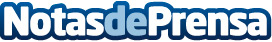 Cristina Prats, Harry Jones y Alejandro Forcades lucharán este domingo por la VI Galatzó Trail en CalviàEn la media distancia masculina se espera un duelo entre los vigentes campeones de las dos categorías en 2022Datos de contacto:Círculo de Comunicación91 000 19 48  Nota de prensa publicada en: https://www.notasdeprensa.es/cristina-prats-harry-jones-y-alejandro_1 Categorias: Sociedad Baleares Eventos Otros deportes http://www.notasdeprensa.es